Ո Ր Ո Շ ՈՒ Մ14 օգոստոսի 2024 թվականի   N 1298 -ԱՍՅՈՒՆԻՔԻ ՄԱՐԶԻ ԿԱՊԱՆ ՀԱՄԱՅՆՔԻ ՍՅՈՒՆԻՔ ԳՅՈՒՂՈՒՄ  ԳՏՆՎՈՂ ԳՅՈՒՂԱՏՆՏԵՍԱԿԱՆ ՆՇԱՆԱԿՈՒԹՅԱՆ ՀՈՂԵՐԻՑ   0.04184 ՀԱ ԱՅԼ ՀՈՂԱՄԱՍԻ ՀՈՂԱՏԵՍՔԸ ՎԱՐԵԼԱՀՈՂԻ ՓՈՓՈԽԵԼՈՒ ՄԱՍԻՆ Ղեկավարվելով Հայաստանի Հանրապետության «Տեղական ինքնակառավարման մասին» օրենքի 35-րդ հոդվածի 1-ին մասի 24-րդ կետով, 43-րդ հոդվածով, ՀՀ հողային օրենսգրքի 9-րդ հոդվածով, Հայաստանի Հանրապետության կառավարության 2009 թվականի սեպտեմբերի 17-ի «Հայաստանի Հանրապետության գյուղատնտեսական նշանակության հողերի հողատեսքերի փոփոխման կարգը հաստատելու մասին» թիվ             1066-Ն որոշումով,    որոշում եմ                    1. Սյունիքի մարզի Կապան համայնքի Սյունիք գյուղում գտնվող, համայնքային սեփականություն հանդիսացող գյուղատնտեսական նշանակության ցածրարժեք  հողերից 0.04184 հա այլ հողերի հողատեսքը փոխադրել ավելի բարձրարժեք հողատեսքի՝ 3-րդ կարգի անջրդի վարելահողի: 2.Սույն որոշումից բխող գործառույթներն իրականացնել օրենսդրությամբ սահմանված կարգով:    ՀԱՄԱՅՆՔԻ ՂԵԿԱՎԱՐ                                 ԳԵՎՈՐԳ ՓԱՐՍՅԱՆ 2024թ.օգոստոսի 14
  ք. Կապան 
ՀԱՅԱՍՏԱՆԻ ՀԱՆՐԱՊԵՏՈՒԹՅԱՆ ԿԱՊԱՆ ՀԱՄԱՅՆՔԻ ՂԵԿԱՎԱՐ
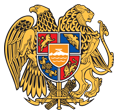 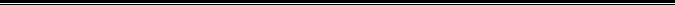 Հայաստանի Հանրապետության Սյունիքի մարզի Կապան համայնք 
ՀՀ, Սյունիքի մարզ, ք. Կապան, +374- 060720072, kapanmayor@gmail.com